Se på tegningene og snakk om hybelleiligheten og leilighetenOppgave 1: Snakk om hybel-leiligheten.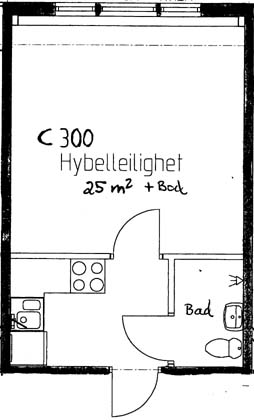 Oppgave 2: Snakk om leiligheten.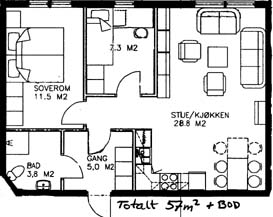 